Bestellijst bijeenkomst 4 behorende bij de cursus Open Boek 2.0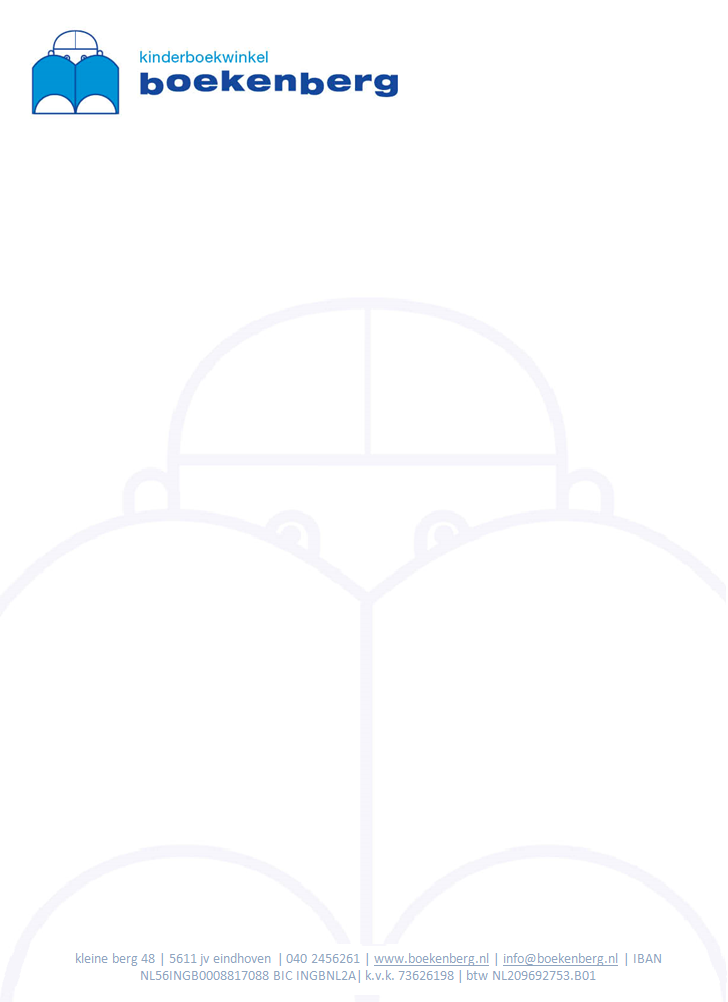 Deze lijst kan gestuurd worden naar info@boekenberg.nl.
De Boekenberg brengt voor een bestelling vanaf 3 boeken geen verzendkosten in rekening.Bestellijst Naam school/bibliotheek:Contactpersoon:Afleveradres: Factuuradres: Emailadres: Telefoonnummer: AantalTitelAuteurUitgeverPrijsHee, dit is een top idee!Monique van der ZandenZwijsen€10,50Aadje Piraatje kan al lezenMarjet HuibertsGottmer€ 10,99Het boek van kipMaria van EedenZwijsen€ 6,50V = de vosDaan Remmerts de VriesHoogland & van Klaveren€ 13,90Koen en Lot: Feest in groep 3Marianne Busser & Ron SchröderUnieboek€ 8,99Simsalabim!Brigitte MinneDe Eenhoorn€ 8,95Kip in een dipErik van Os & Elle van LieshoutMaretak€ 10,50Vlieg op, Piet parkiet!Berdie BartelsZwijsen€ 10,50Het boek van LeoArend van DamUnieboek€ 8,99Koe, kip en kat zijn het zatBerdie BartelsZwijsen€ 10,50Nepper dan nepnieuwsBerdie BartelsZwijsen€ 13,50Naar de laatste wildernisLi LefébureClavis€ 14,95Ik weet een mop!Erik van Os & Elle van LieshoutZwijsen€ 8,50Het leuke weetjes-stripboek voor jonge lezersPhilip ArdaghManteau€ 13,99Mijn eerste groeiboek: ik lees het zelf, Rien rijmt op SiemRiet WilleDavidfonds Infodok€ 20,00Blitz! Dino’s in de ruimteRian VisserGottmer€ 13,99De maffe mensen uit de MooistraatBies van EdeZwijsen€ 12,99